Уважаемые руководители!Комитет образования и науки администрации города Новокузнецка сообщает информацию, предоставленную следственным управлением Следственного комитета  Российской Федерации о том, что осуществляется набор кандидатов для приема в профильный класс по направлению «Следственное дело» для обучения в 10-11 классах в ГБНОУ «Губернаторская кадетская школа-интернат МЧС».В классе будет осуществляться усиленная подготовка для поступления в вузы на юридические факультеты. Документы могут подавать юноши, проживающие в Кемеровской области, успешно окончившие 9-ый класс общеобразовательного учреждения (на «4» и «5»), проявившие способности и наклонности к учебно-исследовательской деятельности, желающие в будущем стать юристами, сотрудниками Следственного комитета Российской Федерации.При поступлении кандидаты проходят собеседование по истории и  обществознанию, медицинское обследование, психологическую диагностику сдают нормативы по физической подготовке.По всем возникающим вопросам обращаться по телефонам 8(384-2)36-75-19, 8(384-2)36-79-80. Также информация размещена на официальном сайте ГБНОУ «Губернаторская кадетская школа-интернат МЧС» http://korpmchs.ucoz.ru/.          С уважением,и. о. председателя Комитета				            		Л. И. Панченкоисп. Асташкина А. А.т. 8(3843) 32-15-62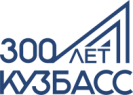 e-mail:osob_deti_koin@admnkz.info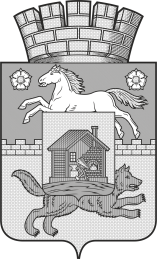 Кемеровская область - КузбассНовокузнецкий городской округКОМИТЕТ ОБРАЗОВАНИЯ И НАУКИАДМИНИСТРАЦИИ ГОРОДА НОВОКУЗНЕЦКАКирова ул., д.71, Новокузнецк, 654080тел.(3843)32-15-74 тел./факс (3843)32-15-29 телетайп 277207 «Иней»E-mail:  obrazov@admnkz.infoКемеровская область - КузбассНовокузнецкий городской округКОМИТЕТ ОБРАЗОВАНИЯ И НАУКИАДМИНИСТРАЦИИ ГОРОДА НОВОКУЗНЕЦКАКирова ул., д.71, Новокузнецк, 654080тел.(3843)32-15-74 тел./факс (3843)32-15-29 телетайп 277207 «Иней»E-mail:  obrazov@admnkz.infoКемеровская область - КузбассНовокузнецкий городской округКОМИТЕТ ОБРАЗОВАНИЯ И НАУКИАДМИНИСТРАЦИИ ГОРОДА НОВОКУЗНЕЦКАКирова ул., д.71, Новокузнецк, 654080тел.(3843)32-15-74 тел./факс (3843)32-15-29 телетайп 277207 «Иней»E-mail:  obrazov@admnkz.infoКемеровская область - КузбассНовокузнецкий городской округКОМИТЕТ ОБРАЗОВАНИЯ И НАУКИАДМИНИСТРАЦИИ ГОРОДА НОВОКУЗНЕЦКАКирова ул., д.71, Новокузнецк, 654080тел.(3843)32-15-74 тел./факс (3843)32-15-29 телетайп 277207 «Иней»E-mail:  obrazov@admnkz.infoРуководителям ООот№